~ Rest and Recharge ~ Worksheet 1 - April 2016Fill in the fields below, whatever comes to mind is just perfect.  No need to edit, just do it in a couple of minutes as a thought starter.  Do this BEFORE you watch the teaching module video.How busy would you rate your life out of 10?How many hours of sleep do you get on the average night?How satisfied are you with the amount of rest you get each week?Are you a Night Owl or an Early Bird? 	Night Owl / Early BirdWhen in the day/eve is your energy the highest?When are your energy levels the lowest?How many coffees do you have a day? ________________________How do you like to relax?How often do you do this?Fill in the blanks:I rest when...Work is...My job is...I relax when...Doing nothing means I...Rest, to me, means...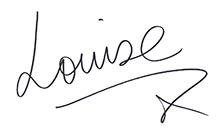 123456789101234567891012345678910